																															…/…/2023			İLAHİYAT FAKÜLTESİ DEKANLIK MAKAMINA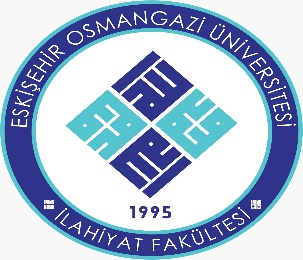 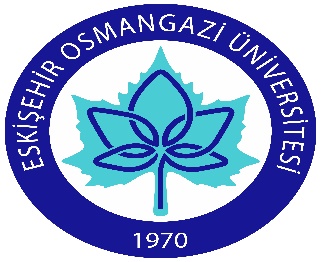 	Fakülteniz İlahiyat bölümü ………………………. numaralı öğrencisiyim. 2022/2023 Eğitim-Öğretim yılı yaz döneminde …………………………………………………… Üniversitesi ……………………………Fakültesi’nden yaz okulunda almak isteğim aşağıda ders adı ve kodu yazılı derslerin ders kaydımdan silinmesi hususunda; 	Bilgi ve gereğini arz ederim.  							Adı Soyadı: 							İmza:DERSİN KODUDERSİN ADI